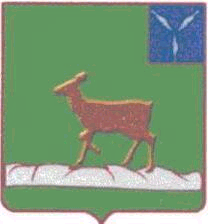 ИВАНТЕЕВСКОЕ РАЙОННОЕ СОБРАНИЕИВАНТЕЕВСКОГО МУНИЦИПАЛЬНОГО РАЙОНАСАРАТОВСКОЙ ОБЛАСТИТридцать третье заседание пятого созываот 29 июля 2019 года                            с. ИвантеевкаПОВЕСТКА ДНЯ 1. Об утверждении проекта межевания территории, расположенной в пределах кадастрового квартала 64:14:220424 и ограниченной ул. Советская д.№№29-15, ул. Кооперативная, ул. Зеленая д.№№14-42.Информация: Савенков Ю.Н. – заместитель главы администрации района по строительству, ЖКХ, промышленности, водоснабжению и водоотведению2. О внесении изменений в Правила землепользования и застройки территории Знаменского муниципального образования Ивантеевского муниципального района Саратовской области.Информация: Савенков Ю.Н. – заместитель главы администрации района по строительству, ЖКХ, промышленности, водоснабжению и водоотведению3. О внесении изменений и дополнений в решение районного Собрания от 20.07.2012 г. №50 «Об утверждении схемы  территориального планирования Ивантеевского муниципального района Саратовской области».Информация: Савенков Ю.Н. – заместитель главы администрации района по строительству, ЖКХ, промышленности, водоснабжению и водоотведению4. О внесении  изменений и дополнений в Устав Ивантеевского муниципального района Саратовской области. Информация: Гусева Н.А. –  главный специалист5.  Разное.Председатель Ивантеевскогорайонного Собрания  		     А.М. Нелин